Agency overviewThe Planning, Industry and Environment Cluster brings together the functions from the former Planning Environment and Industry Clusters.The Aboriginal Housing Office (AHO) is part of the Department of Planning, Industry and Environment (DPIE). The AHO is a statutory authority, established under the Aboriginal Housing Act 1998 (NSW) and plans, administers and expands the policies, program and asset base for Aboriginal housing in NSW. This includes resource allocation, sector-wide policy, strategic planning, and monitoring outcomes and performance in the Aboriginal community housing sector. In order to achieve this AHO receives funding from both the NSW and the Australian Governments.The AHO manages and coordinates a substantial annual capital works program, and the development and implementation of a range of financial and resourcing strategies throughout the state.The AHO works in partnership with Aboriginal Community Housing Providers (ACHP) and Aboriginal communities in delivering housing program and developing housing policy and standards. AHO has also strived to build the skills of Aboriginal people in the sector to improve the management of both their properties and their organisations for a better tomorrow for everyone.Its functions are guided by the principles of self-determination and self-management for Aboriginal people. In addition, the AHO has an important role in facilitating and improving employment and training opportunities for Aboriginal people within the Aboriginal community housing sector.Working with the Aboriginal AHO Board, the AHO provides housing assistance for Aboriginal and Torres Strait Islander people and an increased range of housing choices, especially for those members of the community most in need.Primary purpose of the roleManage, design and implement a range of projects, in line with the directorate’s responsibilities, which improve AHO service delivery and operations and contribute to better outcomes for individuals, families, groups and communities.Key accountabilitiesDesign, implement and coordinate comprehensive projects that deliver effective business unit outcomes and meet client service delivery needs by using project management methodologies and processes to ensure consistent high-quality outcomes.Manage, plan and implement projects, including developing and monitoring project plans, coordinating resources, and monitoring budgets to ensure successful project milestones are met.Deliver on multifaceted projects and processes within agreed upon deadlines and quality standards.Prepare a range of project-related documents for key stakeholders as required, including status updates, reports, budgets and discussion papers to manage the flow of information.Provide proactive and evidence-based advice and reports to the business unit leader, Director and/or the Chief Executive to ensure matters that impact business unit current business and future decision-making are considered.Liaise and work across AHO and DPE Divisions and non-government stakeholders to ensure effective interface between program development, planning, service design and policy implementation.Provide advice and support to project team members on undertaking tasks and implementing project plans as required to support and facilitate effective project management and implementation.Seek out and actively manage key internal and external stakeholder relationships based on open and regular discussions and feedback, to ensure effective interface between program development, planning, service design and policy implementation.Key challengesProviding expert advice within tight deadlines in an environment characterised by conflicting priorities and multiple stakeholders.Maintaining oversight of project progress and ensuring issues/risks are brought to the attention of the business unit manager and stakeholders.Key relationshipsRole dimensionsDecision makingCarries a high level of autonomy in setting own priorities, and those of any staff/project staff supervised, in alignment with management.Maintains a degree of independence to develop a suitable approach in managing the workload, as well as that of supervised staff, and provision of advice and recommendations as well as input to the development of relevant systems, frameworks, team planning and projects.Determines own actions undertaken, within government and legislative policies, and for ensuring quality control in the implementation of own, and any staff supervised, workload.Ensures recommendations are based on sound evidence, but at times may be required to use their judgment under pressure or in the absence of complete information or as a source of expert advice to internal stakeholders across the Department as well as externally to Ministerial level.As necessary, consults with management on a suitable course of action in matters that are sensitive, high-risk or business-critical, or for those issues that have far reaching implications with respect to resources or quality advice provision.Refer to the DPE Delegations for specific financial and/or administrative delegations for this role.Reporting lineSee divisional structure and supplementary material.Direct reportsNilBudget/ExpenditureNilEssential requirementsAppointments are subject to reference checks. Some roles may also require the following checks/ clearances:National Criminal History Record Check in accordance with the Disability Inclusion Act 2014A current Working with Children Check (WWCC) is an essential requirement for this role. The role has been identified as requiring this check in line with the Child Protection (Working With Children) Act 2012.Capabilities for the roleThe NSW public sector capability framework describes the capabilities (knowledge, skills and abilities) needed to perform a role. There are four main groups of capabilities: personal attributes, relationships, results and business enablers, with a fifth people management group of capabilities for roles with managerial responsibilities. These groups, combined with capabilities drawn from occupation-specific capability sets where relevant, work together to provide an understanding of the capabilities needed for the role.The capabilities are separated into focus capabilities and complementary capabilities. Focus capabilitiesFocus capabilities are the capabilities considered the most important for effective performance of the role. These capabilities will be assessed at recruitment. The focus capabilities for this role are shown below with a brief explanation of what each capability covers and the indicators describing the types of behaviours expected at each level.Complementary capabilitiesComplementary capabilities are also identified from the Capability Framework and relevant occupation-specific capability sets. They are important to identifying performance required for the role and development opportunities. Note: capabilities listed as ‘not essential’ for this role are not relevant for recruitment purposes however may be relevant for future career development.ClusterPlanning and EnvironmentAgencyAboriginal Housing OfficeDivision/Branch/UnitTBCRole numberTBCClassification/Grade/BandClerk Grade 9/10ANZSCO Code511112PCAT Code1119192Date of ApprovalAugust 2023Agency Websitewww.aho.nsw.gov.auWho WhyInternalLine managerReport directly to line managerSeek direction, advice and supportProvide information and feedback.Team MembersProvide information and adviceProvide an effective and valuable two-way liaison.AHO ColleaguesLiaise to ensure the provision of timely and accurate advice when requestedDevelop and maintain effective working relationships.DPE ColleaguesLiaise to ensure the provision of timely and accurate advice when requestedDevelop and maintain effective working relationshipsNegotiate/agree on timeframes.ExternalAboriginal Community Housing ProvidersEngage with service providers.Aboriginal Community LeadersEngage with client groups.Non-government organisationsEngage with service providers and client groups.Aboriginal ClientsProvide responsive, accurate and timely information/issue resolution.FOCUS CAPABILITIESFOCUS CAPABILITIESFOCUS CAPABILITIESFOCUS CAPABILITIESFOCUS CAPABILITIESCapability group/setsCapability nameBehavioural indicatorsLevel 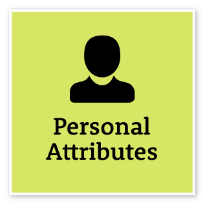 Act with IntegrityBe ethical and professional, and uphold and promote the public sector valuesAct with IntegrityBe ethical and professional, and uphold and promote the public sector valuesRepresent the organisation in an honest, ethical and professional way and encourage others to do soAct professionally and support a culture of integrityIdentify and explain ethical issues and set an example for others to followEnsure that others are aware of and understand the legislation and policy framework within which they operateAct to prevent and report misconduct and illegal and inappropriate behaviourAdept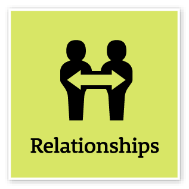 Commit to Customer ServiceProvide customer-focused services in line with public sector and organisational objectivesCommit to Customer ServiceProvide customer-focused services in line with public sector and organisational objectivesTake responsibility for delivering high-quality customer-focused servicesDesign processes and policies based on the customer’s point of view and needsUnderstand and measure what is important to customersUse data and information to monitor and improve customer service deliveryFind opportunities to cooperate with internal and external stakeholders to improve outcomes for customersMaintain relationships with key customers in area of expertiseConnect and collaborate with relevant customers within the communityAdeptWork CollaborativelyCollaborate with others and value their contributionWork CollaborativelyCollaborate with others and value their contributionEncourage a culture that recognises the value of collaborationBuild cooperation and overcome barriers to information sharing and communication across teams and unitsShare lessons learned across teams and unitsIdentify opportunities to leverage the strengths of others to solve issues and develop better processes and approaches to workActively use collaboration tools, including digital technologies, to engage diverse audiences in solving problems and improving servicesAdept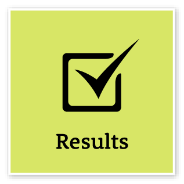 Deliver ResultsAchieve results through the efficient use of resources and a commitment to quality outcomesDeliver ResultsAchieve results through the efficient use of resources and a commitment to quality outcomesSeek and apply the expertise of key individuals to achieve organisational outcomesDrive a culture of achievement and acknowledge input from othersDetermine how outcomes will be measured and guide others on evaluation methodsInvestigate and create opportunities to enhance the achievement of organisational objectivesMake sure others understand that on-time and on-budget results are required and how overall success is definedControl business unit output to ensure government outcomes are achieved within budgetsProgress organisational priorities and ensure that resources are acquired and used effectivelyAdvancedThink and Solve ProblemsThink, analyse and consider the broader context to develop practical solutionsThink and Solve ProblemsThink, analyse and consider the broader context to develop practical solutionsResearch and apply critical-thinking techniques in analysing information, identify interrelationships and make recommendations based on relevant evidenceAnticipate, identify and address issues and potential problems that may have an impact on organisational objectives and the user experienceApply creative-thinking techniques to generate new ideas and options to address issues and improve the user experienceSeek contributions and ideas from people with diverse backgrounds and experienceParticipate in and contribute to team or unit initiatives to resolve common issues or barriers to effectivenessIdentify and share business process improvements to enhance effectivenessAdept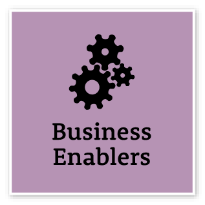 Project ManagementUnderstand and apply effective planning, coordination and control methodsProject ManagementUnderstand and apply effective planning, coordination and control methodsUnderstand all components of the project management process, including the need to consider change management to realise business benefitsPrepare clear project proposals and accurate estimates of required costs and resourcesEstablish performance outcomes and measures for key project goals, and define monitoring, reporting and communication requirementsIdentify and evaluate risks associated with the project and develop mitigation strategiesIdentify and consult stakeholders to inform the project strategyCommunicate the project’s objectives and its expected benefitsMonitor the completion of project milestones against goals and take necessary actionEvaluate progress and identify improvements to inform future projectsAdeptCOMPLEMENTARY CAPABILITIESCOMPLEMENTARY CAPABILITIESCOMPLEMENTARY CAPABILITIESCOMPLEMENTARY CAPABILITIESCOMPLEMENTARY CAPABILITIESCapability group/setsCapability nameDescriptionLevel Display Resilience and CourageDisplay Resilience and CourageBe open and honest, prepared to express your views, and willing to accept and commit to changeIntermediateManage SelfManage SelfShow drive and motivation, an ability to self-reflect and a commitment to learningIntermediateValue Diversity and InclusionValue Diversity and InclusionDemonstrate inclusive behaviour and show respect for diverse backgrounds, experiences and perspectivesAdeptCommunicate EffectivelyCommunicate EffectivelyCommunicate clearly, actively listen to others, and respond with understanding and respectAdeptInfluence and NegotiateInfluence and NegotiateGain consensus and commitment from others, and resolve issues and conflictsIntermediatePlan and PrioritisePlan and PrioritisePlan to achieve priority outcomes and respond flexibly to changing circumstancesIntermediateDemonstrate AccountabilityDemonstrate AccountabilityBe proactive and responsible for own actions, and adhere to legislation, policy and guidelinesIntermediateFinanceFinanceUnderstand and apply financial processes to achieve value for money and minimise financial riskIntermediateTechnologyTechnologyUnderstand and use available technologies to maximise efficiencies and effectivenessIntermediateProcurement and Contract ManagementProcurement and Contract ManagementUnderstand and apply procurement processes to ensure effective purchasing and contract performanceIntermediate